Siemens Work Experience Application Form Contact InformationSite Details and DatesYour DetailsOnce you have completed this form please email a copy to workexperience.gb@siemens.comFor further information on careers please visit https://www.siemens.com/uk/en/home/company/jobs.htmlName: Telephone Number: Email Address:Name of Schools designated safeguarding contact:School Contact Details:School Year:      Year 10      Year 11      Year 12      Year 13Which dates would you like to complete a placement?Which Siemens Site would you like to compete a placement at? Additionally, do you have a preferred department?Why are you interested in a work experience opportunity with Siemens?What skills/experience do you have that makes you a good applicant? What are your predicted/attained academic grades?Do you have any other interests or activities that you take part in?Have you completed any of Siemens Digital Badges?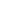 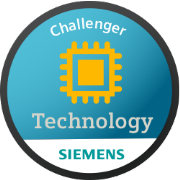 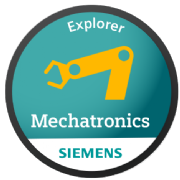 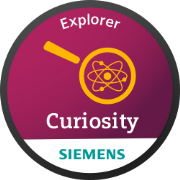 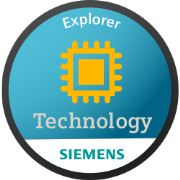 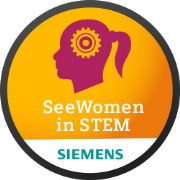 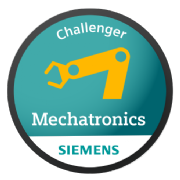 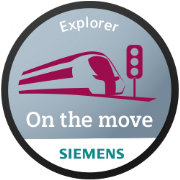 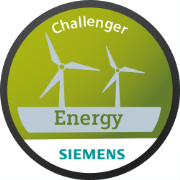 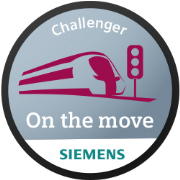 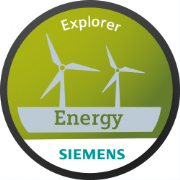 Any data contained in this document will only be used as a part of the Work Experience Application Process and will not be kept on file unless you agree below. Not agreeing does not affect your selection for a Work Experience Placement in any way.Are you happy for us to keep your details on file: Yes/NoFor further information about Safeguarding and to review our Siemens Young Workers Policy please visit: Please provide a signature from a parent/guardian to confirm that they are aware that you are making an application: